ОТЧЕТо деятельности контрольно-счетной палатыКалачевского муниципального района за 2019 год.Отчет о деятельности контрольно-счетной палаты Калачевского муниципального района за 2019 год (далее - Отчет) подготовлен в соответствии со статьей 19 Федерального закона от 07.02.2011 года № 6-ФЗ «Об общих принципах организации и деятельности контрольно-счетных органов субъектов Российской Федерации и муниципальных образований» (далее – Федеральный закон № 6 – ФЗ), ч.2  ст.21 Положения «О контрольно-счетной палате Калачевского муниципального района», утвержденного Решением Калачевской районной Думы от 13.10.2011 г. №177 (далее – Положение о Контрольно-счетной палате). 1. Общие сведения.Контрольно-счетная палата Калачевского муниципального района (далее -  Контрольно-счетная палата, Палата) является постоянно действующим органом внешнего муниципального финансового контроля Калачевского муниципального района, обладает организационной и функциональной независимостью и осуществляют свою деятельность самостоятельно (ст.1 Положения о Контрольно-счетной палате).Основы деятельности и полномочия Контрольно-счетной палаты определены Бюджетным кодексом Российской Федерации (далее -  БК РФ), Федеральным законом от 07.02.2011 № 6-ФЗ «Об общих принципах организации и деятельности контрольно-счетных органов субъектов Российской Федерации и муниципальных образований», Уставом Калачевского муниципального района, Положением о контрольно-счетной палате, иными нормативными правовыми актами Российской Федерации и Волгоградской области, а также стандартами внешнего государственного (муниципального) финансового контроля.Организация деятельности контрольно-счетной палаты строится на основе принципов законности, объективности, эффективности, независимости, гласности.Решением Калачевской районной Думы от 09.11.2012 года №322 утверждена штатная численность Контрольно-счетной палаты Калачевского муниципального района в количестве 6 единиц, фактическая численность сотрудников контрольно-счетной палаты в 2019 году составила 4 единицы.В целях методического обеспечения деятельности Контрольно-счетной палатой на 01.01.2020 года разработано, утверждено и применяется сотрудниками палаты в практической работе 12 стандартов организации деятельности и внешнего муниципального финансового контроля. В рамках взаимодействия и сотрудничества в сфере внешнего финансового контроля заключены соглашения с контрольно-счетной палатой Волгоградской области, с правоохранительными органами и прокуратурой Калачевского района.В 2019 году председатель контрольно-счетной палаты принял участие в X Общем собрании представительства Союза МКСО в Южном федеральном округе, в состав, которого контрольно-счетная палата Калачевского муниципального района входит с 27 сентября 2018 года. В рамках Общего собрания были проведены две дискуссионные площадки, участники которых смогли обменяться мнениями и поделиться опытом. Основная тема для обсуждения: «Актуальные вопросы деятельности муниципальных контрольно-счетных органов в современных условиях».В отчетном году представители контрольно-счетной палаты приняли участие в XIII конференции Ассоциации контрольно-счетных органов Волгоградской области, в состав, которого контрольно-счетная палата Калачевского муниципального района входит с 16 марта 2007 года. В сентябре 2019 года на Конференции Ассоциации  контрольно-счетных органов Волгоградской области принято решение о ликвидации организации Ассоциации  контрольно-счетных органов Волгоградской области в связи с нецелесообразностью дальнейшей деятельности Ассоциации в статусе юридического лица. В целях укрепления системы внешнего муниципального финансового аудита (контроля) принято решение о создании совещательного органа «Совета контрольно-счетных органов Волгоградской области». Контрольно-счетная палата Калачевского муниципального района подписала совместное заявление о вхождении в состав Совета и участия в его работе.2. Основные показатели и итоги деятельности контрольно-счетной палаты Калачевского муниципального района в 2019 году.На основании статьи 12 Федерального закона № 6-ФЗ Контрольно-счетная палата в 2019 году осуществляла свою деятельность на основе плана, разработанного и утвержденного ею самостоятельно. При формировании плана работы на текущий период (квартал) Палатой учитывались предложения о проведении совместных контрольных мероприятий с контрольно-счетной палатой Волгоградской области, а также предложений прокуратуры Калачевского района. В течение года было включено 3 контрольных мероприятий по поручению прокуратуры Калачевского района.На основании статьи 10 Федерального закона № 6-ФЗ, внешний муниципальный финансовый контроль осуществлялся в форме контрольных или экспертно-аналитических мероприятий.Основные показатели, характеризующие работу Контрольно-счетной палаты в 2019 году, приведены в таблице:                                                                                                                           В целях осуществления полномочий контрольно-счетной палатой проведено 97 контрольных и экспертно-аналитических мероприятий, по которым составлено: 71 экспертное заключение;20 актов проверок и 6 справок;25 представлений.Одним из основных направлений деятельности контрольно-счетной палаты является проведение экспертной оценки муниципальных правовых актов, затрагивающих вопросы бюджета, а также порядка управления и распоряжения имуществом Калачевского муниципального района, проведение экспертизы проекта бюджета района, проектов бюджетов поселений на трехлетний период, исполнение районного бюджета и бюджетов поселений. В отчетном периоде Палатой было подготовлено 71 экспертное заключение на нормативные правовые акты (приложение № 1). Из общего числа экспертно-аналитических мероприятий, на проекты Решений Калачевской районной Думы подготовлено 41 заключение, на проекты решений представительных органов поселений 30 заключений. Предложения и рекомендации, указанные в экспертных заключениях, учтены и приняты к работе. В отчетном году совместно с контрольно-счетной палатой Волгоградской области проведено контрольное мероприятие «Проверка целевого и эффективного использования субвенций, предоставленных из областного бюджета на реализацию Закона Волгоградской области от 10.11.2005 г. № 1111 – ОД «Об организации питания обучающихся (1-11 классы) в общеобразовательных организациях Волгоградской области» за 2018 год».». По результатам проведенного мероприятия было подготовлено заключение и направлено в адрес КСП Волгоградской области.В процессе проведения контрольных мероприятий, в рамках статьи 98 Федерального закона от 05.04.2013 № 44-ФЗ «О контрактной системе в сфере закупок, товаров, работ, услуг для обеспечения государственных и муниципальных нужд» контрольно-счетной палатой осуществлен аудит в сфере закупок. Информация о результатах, проведенных в 2019 году мероприятий внешнего муниципального финансового контроля, вытекающих из них выводах, рекомендациях и предложениях, направлялись председателю Калачевской районной Думы, главе Калачевского муниципального района. Руководителям проверенных организаций было направлено 25 представления, которыми внесено 159 предложений, для принятия мер по устранению выявленных нарушений. По всем представлениям получены ответы, в которых содержится информация о проделанной работе по устранению нарушений, и недопущению нарушений в дальнейшей работе. За ненадлежащее исполнение работниками трудовых обязанностей, возложенных на них, применены дисциплинарные взыскания. Материалы 23 проверок направлены в прокуратуру Калачевского района.В соответствии со ст.28.2. Кодекса РФ об административных правонарушениях и на основании ст.2.10. Кодекса Волгоградской области об административной ответственности по результатам проверок, должностными лицами Контрольно-счетной палаты составлено 2 протокола об административной ответственности, в том числе:- за нарушение порядка составления, утверждения и ведения бюджетных смет (статья 15.15.7 КоАП РФ);- за нарушение порядка формирования муниципального задания (статья 15.15.15 КоАП РФ).         В результате рассмотрения дел об административных правонарушениях, вынесены постановления о назначении административного наказания в виде штрафов на общую сумму 20,0 тыс. рублей.2.1. Экспертно – аналитическая работа.В соответствии со статьей 265 Бюджетного кодекса Российской Федерации, экспертно-аналитические мероприятия, проведенные контрольно-счетной палатой Калачевского муниципального района в 2019 году, были направлены на обеспечение контроля исполнения районного бюджета и бюджетов поселений Калачевского муниципального района, реализуемого на двух последовательных стадиях: предварительного контроля проекта районного бюджета и проектов бюджетов поселений на очередной финансовый год и плановый период, последующего контроля по результатам исполнения районного бюджета и бюджетов поселений истекшего финансового года.Предварительный контроль проекта районного бюджета и проектов бюджетов поселений на очередной финансовый год и плановый период.В рамках предварительного контроля бюджета наиболее значимым мероприятием является экспертиза проекта «О бюджете Калачевского муниципального района на 2020 год и плановый период 2021-2022 годов», при проведении которой контрольно-счетной палатой подготовлено 2 экспертных заключения (на 1 и 2 чтение). На проекты бюджетов поселений Калачевского муниципального района на 2020-2022 годы контрольно-счетной палатой подготовлено 17 экспертных заключений (на 1 и 2 чтение). В ходе экспертизы проекта бюджета Калачевского муниципального района проведена оценка основных характеристик проекта бюджета. В целом проект решения о бюджете Калачевского муниципального района на 2020 год и на плановый период 2021 и 2022 годов содержал все основные требования, установленные «Положением о бюджетном процессе в Калачевском муниципальном районе Волгоградской области» и соответствовал нормам действующего бюджетного законодательства. По результатам проведенной экспертизы проекта решения о бюджете и документов, составляющих основу формирования бюджета, даны рекомендации администрации района, о приведении методики прогнозирования поступлений доходов в бюджет Калачевского муниципального района в соответствие с требованиями федерального законодательства, а также составление прогноза социально-экономического развития района с учетом норм установленных Бюджетным Кодексом.По итогам проверок проектов решений о бюджетах городского и сельских поселений Калачевского муниципального района на 2020 год и на плановый период 2021 и 2022 годов, Палатой был выявлен ряд нарушений:нарушение ст. 173 БК РФ «Прогноз социально-экономического развития», отсутствие порядка разработки прогноза социально-экономического развития, прогнозы социально-экономического развития поселений в основном составлены формально, без обоснования параметров прогноза, отсутствует их сопоставление с ранее утвержденными параметрами с указанием причин и факторов прогнозируемых изменений;нарушение порядка ведения реестра расходных обязательств, установленного ст.87 БК РФ «Реестры расходных обязательств». По результатам проведенного анализа даны рекомендации об устранении выявленных нарушений и недостатков и соблюдении требований Бюджетного кодекса.Последующий контроль исполнения районного бюджета и бюджетов поселений истекшего финансового года.В 2019 году в рамках внешней проверки отчета об исполнении бюджета Калачевского муниципального района за 2018 год, в соответствии с требованиями статьи 264.4 БК РФ, проведены проверки бюджетной отчетности 5 главных администраторов  бюджетных средств района (далее ГАБС).По результатам проведенных проверок оформлено 2 акта и 3 справки, составлен 1 протокол о привлечении к административной ответственности должностных лиц за нарушение порядка формирования муниципального задания (статья 15.15.15 КоАП РФ).Контрольно-счетная палата в своем заключении на годовой отчет об исполнении бюджета Калачевского муниципального района за 2018 год отметила, выявленные в ходе внешней проверки главных администраторов бюджетных средств, факты нарушений и недостатков, а именно главными администраторами не в полной мере исполняются функции, определенные «Порядком осуществления бюджетных полномочий главными администраторами доходов бюджета Калачевского муниципального района Волгоградской области» (постановление от 28.12.2012г. № 2761), не определен порядок и сроки сверки данных бюджетного учета администрируемых доходов бюджета, что приводит к нарушению ст. 160.1.  Бюджетного Кодекса РФ «Бюджетные полномочия главного администратора» в части учета и контроля, полнотой и своевременностью осуществления платежей в бюджет.По результатам проверки исполнения муниципальных и ведомственных программ отмечено отсутствие взаимосвязи бюджетных ассигнований с конкретными достижимыми целевыми показателями, оценка эффективности реализации муниципальных программ не дает объективное и комплексное представление об эффективности расходования бюджетных средств. В ходе внешних поверок исполнения бюджетов поселений Калачевского муниципального района за 2018 год установлен ряд нарушений, из которых можно выделить наиболее распространенные: нарушение «Инструкции о порядке составления и представления годовой, квартальной и месячной отчетности об исполнении бюджетов бюджетной системы РФ», утвержденной приказом Минфина РФ от 28.12.2010 №191н;нарушение статьи 179 БК РФ, порядка разработки, реализации и оценки эффективности муниципальных программ.По итогам внешней проверки главных администраторов средств районного бюджета, бюджетов сельских поселений, были даны рекомендации для рассмотрения и принятия мер по устранению выявленных нарушений, а также, безусловного выполнения требований Бюджетного Кодекса РФ и федерального законодательства.2.2. Результаты контрольной деятельности.В соответствии с планом работы контрольно-счетной палаты, поручением прокуратуры Калачевского района, в отчетном году проведено 26 проверок, в 20 установлены нарушения, что составляет 77,0% от количества проверенных. Выявлено нарушений на сумму 4181,7 тыс. рублей, неэффективное использование бюджетных средств на сумму 300,1 тыс. рублей. В отчетном периоде классификация выявленных Палатой нарушений осуществлялась в соответствии с Классификатором нарушений, разработанным на основании общероссийского Классификатора нарушений, выявляемых в ходе государственного финансового контроля. Группы нарушений, отраженные в стоимостном и количественном выражении представлены в таблице:       Проведенными проверками установлены нарушения, допущенные, как правило, вследствие несоблюдения отдельных положений федеральных и региональных нормативно-правовых актов, а также отсутствия должного контроля со стороны руководителей учреждений и предприятий.      Выявленные нарушения и недостатки отражены в представлениях контрольно-счетной палаты по итогам мероприятий, которые направлены руководителям проверенных учреждений и учредителю для принятия соответствующих решений.     За отчетный период проведены контрольные мероприятия, по результатам установлен ряд нарушений, из которых следует выделить наиболее распространенные:внешняя проверка бюджетной отчетности и отдельных вопросов исполнения районного бюджета за 2018 год, главными администраторами бюджетных средств: администрация Калачевского муниципального района, комитет по образованию администрации Калачевского муниципального района:нарушение «Инструкции о порядке составления и представления годовой, квартальной и месячной отчетности об исполнении бюджетов бюджетной системы РФ», утвержденной приказом Минфина РФ от 28.12.2010 №191н;нарушение статьи 179 БК РФ, порядка разработки, реализации и оценки эффективности муниципальных программ;нарушение статьи 160.1 БК РФ, осуществление бюджетных полномочий главного администратора (администратора) доходов бюджета;нарушение статьи 69.2 БК РФ, порядка формирования и (или) финансового обеспечения выполнения муниципального задания на оказание муниципальных услуг (выполнение работ) муниципальными учреждениями (ст.15.15.15 КоАП РФ);проверка целевого и эффективного использования субвенции, предоставляемой из бюджета Волгоградской области на организацию питания обучающихся (1-11 классы) в общеобразовательных организациях Волгоградской области» за 2018 год: Комитет по образованию администрации Калачевского муниципального района, МКОУ СШ № 1, МКОУ СШ № 3, МКОУ СШ № 4:нарушение требований Федерального закона от 06.12.2011 № 402-ФЗ «О бухгалтерском учете», предъявляемых к оформлению фактов хозяйственной жизни экономического субъекта первичными учетными документами;нарушение требований Федерального закона от 06.12.2011 № 402-ФЗ «О бухгалтерском учете», предъявляемых к организации и осуществлению внутреннего контроля фактов хозяйственной жизни экономического субъекта;нарушение Положения «Об организации питания обучающихся (1-11 классы) в муниципальных общеобразовательных организациях Калачевского муниципального района Волгоградской области» утв. Постановлением администрации Калачевского муниципального района от 31.10.2017 №1144;нарушение Санитарно-эпидемиологических правил и нормативов СанПиН 2.4.5.2409-08, утвержденных Постановлением Главного государственного санитарного врача РФ от 23.07.2008 № 45;проверка эффективности и целевого использования бюджетных средств (с элементами аудита в сфере закупок) и муниципального имущества: администрации Ильевского сельского поселения:нарушение требований Федерального закона от 06.12.2011 № 402-ФЗ «О бухгалтерском учете», предъявляемых к оформлению фактов хозяйственной жизни экономического субъекта первичными учетными документами;нарушение порядка составления, утверждения и ведения бюджетной сметы казенного учреждения (ст. 15.15.7 КоАП РФ);нарушения отдельных пунктов Положений об оплате труда в учреждениях в части необоснованных выплат стимулирующего и компенсационного характера; выплат премий и материальной помощи;нарушение Федерального закона № 44-ФЗ «О контрактной системе в сфере закупок товаров, работ, услуг для обеспечения государственных и муниципальных нужд»;неэффективное расходование бюджетных средств при осуществлении оплаты труда работникам учреждения, что не соответствует требованиям ст. 34 БК РФ о необходимости достижения заданных результатов с использованием наименьшего объема средств;  проверка эффективности использования бюджетных средств, направленных на реализацию мероприятий в рамках муниципальных программ: «Управление муниципальным имуществом Калачевского муниципального района Волгоградской области на 2017-2019 годы»,  «Охрана окружающей среды, экологическое образование и просвещение населения на территории Калачевского муниципального района в 2017-2019 годах», «Совершенствование библиотечного обслуживания в МКУК «Калачевская межпоселенческая центральная библиотека» на 2017-2019 гг.», «Устойчивое развитие сельских территорий на 2015-2017гг.», «Сохранение и развитие культуры и искусства в Калачевском муниципальном районе в 2017-2019гг.», «Содержание автомобильных дорог общего пользования местного значения, находящихся в собственности администрации Калачевского муниципального района Волгоградской области на 2015-2018 гг.»:нарушение статьи 179 БК РФ, порядка разработки, реализации и оценки эффективности муниципальных программ;нарушение Федерального закона № 44-ФЗ «О контрактной системе в сфере закупок товаров, работ, услуг для обеспечения государственных и муниципальных нужд»;проверка эффективности и целевого использования бюджетных средств и муниципального имущества: МКУ «Комплексный центр социального обслуживания молодежи» Калачевского муниципального района,  МКУДО «Калачевская школа искусств», МКОУ «Ильевская средняя школа» Калачевского муниципального района, МКОУ «Средняя школа №2 имени Героя Российской Федерации С.А. Басурманова» г. Калача-на-Дону, МКОУ «Октябрьский лицей» Калачевского муниципального района»:нарушение «Инструкции о порядке составления и представления годовой, квартальной и месячной отчетности об исполнении бюджетов бюджетной системы РФ», утвержденной приказом Минфина РФ от 28.12.2010 №191н;нарушение требований Федерального закона от 06.12.2011 № 402-ФЗ «О бухгалтерском учете», предъявляемых к оформлению фактов хозяйственной жизни экономического субъекта первичными учетными документами;в нарушение статьи 131 ГК РФ и статьи 4 Федерального закона от 21.07.1997 №122-ФЗ «О государственной регистрации прав на недвижимое имущество и сделок с ним» не зарегистрировано право оперативного управления;нарушения отдельных пунктов Положений об оплате труда в учреждениях в части необоснованных выплат стимулирующего и компенсационного характера; выплат премий и материальной помощи;нарушение требований Трудового кодекса РФ при заключении трудовых договоров и внесении в них дополнительных условий при изменении оплаты труда работников учреждений;неэффективное расходование бюджетных средств при осуществлении оплаты труда работникам учреждения, что не соответствует требованиям ст. 34 БК РФ о необходимости достижения заданных результатов с использованием наименьшего объема средств;проверка отдельных вопросов финансово-хозяйственной деятельности: муниципальное унитарное предприятие «Калачевская районная дезинфекция», муниципальное унитарное предприятие «Оптика»:нарушение Федерального закона от 06.12.2011 № 402-ФЗ «О бухгалтерском учете», на основании которого экономический субъект обязан организовать и осуществлять бухгалтерский учет и внутренний финансовый контроль фактов хозяйственной жизни;нарушение требований Федерального закона от 06.12.2011 № 402-ФЗ «О бухгалтерском учете», предъявляемых к оформлению фактов хозяйственной жизни экономического субъекта первичными учетными документами;нарушение требований Трудового кодекса РФ при заключении трудовых договоров и внесении в них дополнительных условий при изменении оплаты труда работников учреждений;нарушения отдельных пунктов Положений об оплате труда в учреждениях в части необоснованных выплат премий и материальной помощи;нарушение статьи 20 Федерального закона от 14.11.2002 №161-ФЗ, в части исполнения полномочий собственника имущества унитарного предприятия.      Анализ нарушений, выявленных в ходе контрольных мероприятий, показывает, что нарушения Бюджетного Кодекса и нормативно-правовых актов остаются основными нарушениями.     Необходимо отметить, руководство учреждений обязано обеспечивать целевое и эффективное использование бюджетных средств, муниципального имущества, проводить на должном уровне внутренний финансовый контроль фактов хозяйственной деятельности учреждения. 3. Основные выводы и направления деятельности контрольно-счетной палаты в 2020 году.Подводя итоги работы контрольно-счетной палаты за 2019год, следует отметить, что в своей деятельности при проведении контрольных и экспертно-аналитических мероприятий основные функции, возложенные на контрольно-счетную палату нормативными актами и утвержденные плановыми заданиями, выполнены в полном объеме. В соответствии с рекомендациями Счетной палаты Российской Федерации продолжена практика применения Классификатора нарушений, выявляемых в ходе внешнего муниципального контроля, одобренного Коллегией Счетной палаты Российской Федерации и Советом контрольно-счетных органов при Счетной палате Российской Федерации.Информация о деятельности контрольно-счетной палаты в 2019 году размещена на официальном сайте Контрольно-счетной палаты Волгоградской области (www.ksp34.ru) в разделе «Контрольно-счетная палата Калачевского района».Формирование плана работы контрольно-счетной палаты на 2020 год осуществлялось с учетом поручений Калачевской районной Думы. План работы содержит экспертно-аналитические и контрольные мероприятия, среди которых приоритетными по-прежнему являются контроль за целевым и эффективным использованием бюджетных средств и муниципальным имуществом учреждений, оценка проектов и исполнение бюджетов Калачевского муниципального района и поселений. В 2020 году будет продолжена работа по оценке реализации муниципальных программ Калачевского муниципального района, определение эффективности и обоснованности объемов бюджетных средств использованных на выполнение программных мероприятий, достижение целей и задач муниципальных программ.План работы на 2020 год размещен на официальном сайте Контрольно-счетной палаты Волгоградской области в разделе «Контрольно-счетная палата Калачевского района».Контрольно-счетная палата с целью изучения опыта работы и обмена практическими наработками продолжит взаимодействие с Советом контрольно-счетных органов Волгоградской области, Союзом муниципальных контрольных органов в Южном федеральном округе, Контрольно-счетной палатой Волгоградской области и контрольно-счетными органами муниципальных образований.Председатель контрольно-счетной палатыКалачевского муниципального района                                                       Ю.В. Галухина КОНТРОЛЬНО-СЧЕТНАЯ ПАЛАТА КАЛАЧЕВСКОГО МУНИЦИПАЛЬНОГО РАЙОНА ВОЛГОГРАДСКОЙ ОБЛАСТИКОНТРОЛЬНО-СЧЕТНАЯ ПАЛАТА КАЛАЧЕВСКОГО МУНИЦИПАЛЬНОГО РАЙОНА ВОЛГОГРАДСКОЙ ОБЛАСТИ404507, г. Калач на Дону, ул. Революционная,158                                тел./факс (84472) 3-10-84404507, г. Калач на Дону, ул. Революционная,158                                тел./факс (84472) 3-10-84                                        «21» февраля 2020 годаПоказатель2018г.2019г.Проведено контрольных и экспертно-аналитических мероприятий, из них:9097         контрольных мероприятий2526         экспертно-аналитических мероприятий6571Количество нарушений в ходе осуществления внешнего муниципального финансового контроля 168223Количество направленных представлений2325Количество материалов, направленных в правоохранительные органы2223Количество мер дисциплинарного реагирования, вынесенных по результатам проверок КСП129Количество составленных протоколов об административных правонарушениях32Привлечено к административной ответственности должностных лиц22Привлечено к административной ответственности юридических лиц1-Наименование группы нарушенийВыявлено нарушенийВыявлено нарушенийНаименование группы нарушенийКоличество (ед.)Сумма (тыс. руб.)Нарушения при формировании и исполнении бюджетов1613160,4Нарушения ведения бухгалтерского учета, составления и предоставления бухгалтерской (финансовой) отчетности311006,3Нарушения в сфере управления и распоряжения муниципальной собственностью2115,0Нарушения при осуществлении муниципальных закупок 90,0Иные10,0Всего2234181,7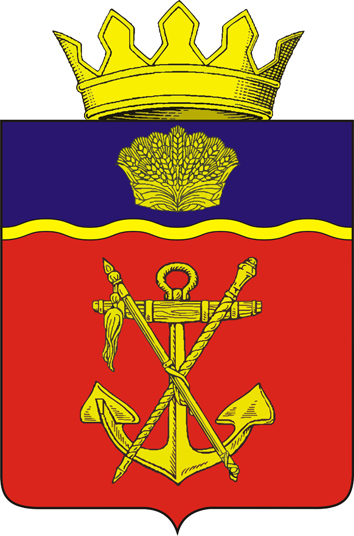 